玉环市公开招聘2021年事业编制教师考试补充公告根据浙江省新冠肺炎疫情防控现行工作要求和《浙江省2021届高校毕业生师范类专场招聘会—浙师大专场》主办方的要求，现补充公告如下：一、考生务必按照《玉环市公开招聘2021年事业编制教师公告（浙师大专场）》附件2《玉环市公开招聘2021年事业编制教师考试疫情防控指引》中的要求进行操作。二、考生在11月21日上午9:30—12:00进入浙江师范大学东门内网球场进行现场确认。外校学生（非浙师大学生）要凭《浙江师范大学招聘会外校学生入校申请表》（见附件）进校门，请事先打印并填写附件的《浙江师范大学招聘会外校学生入校申请表》（需准备数份，每一次进校门都会被收取）。三、考生在现场确认时要将所需的材料按顺序整理，提交现场审核人员审核；审核通过后领取《玉环市公开招聘2021年事业编制教师面试通知书》或《玉环市公开招聘2021年事业编制教师面试资格测试通知书》；凭《面试通知书》或《面试资格测试通知书》进入校门进行面试或面试资格测试。面试资格测试：11月21日下午14:00—15:30 ，地点：16号楼4楼面试：11月22日上午7:00开始，  地点：16号楼4楼。四、所有网报考生请扫描下面二维码，加入玉环市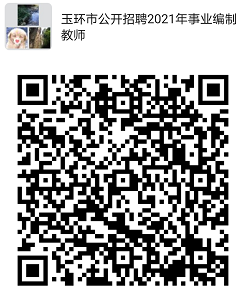 公开招聘2021年事业编制教师群。有临时通知我们将在微信群里及时发布。附件：浙江师范大学招聘会外校学生入校申请表备注：外校学生进校时将查验收取本表，故请准备需要的份数。姓名姓名性别身份证号单位单位入校时间入校时间手机入校理由入校理由身体是否健康身体是否健康是否有发热、咳嗽等症状是否有发热、咳嗽等症状是否有发热、咳嗽等症状是否接触过疑似或确诊病例是否接触过疑似或确诊病例近14天是否去过疫情中、高风险地区近14天是否去过疫情中、高风险地区近14天是否去过疫情中、高风险地区请扫码查询近14天行程请扫码查询近14天行程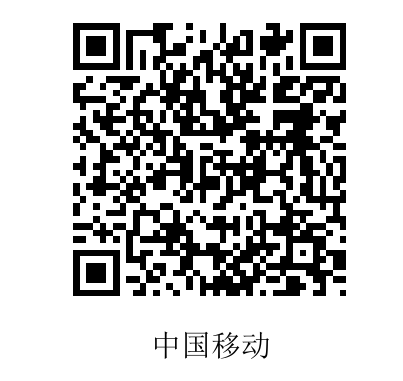 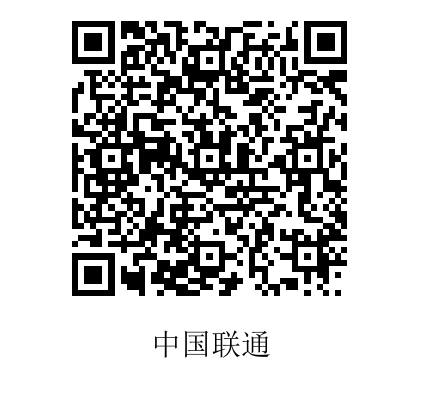 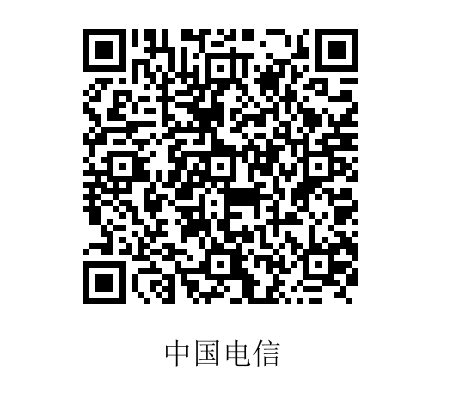 请上传浙江省健康绿码截图请上传浙江省健康绿码截图请上传14天行程扫码截图请上传14天行程扫码截图请上传14天行程扫码截图来校方式出发地出发地来校方式交通工具交通工具本人承诺本人承诺本人承诺以上信息绝对真实，我将严格遵守金华市和浙师大的防疫要求，如有隐瞒将承担相应责任。       承诺人： 以上信息绝对真实，我将严格遵守金华市和浙师大的防疫要求，如有隐瞒将承担相应责任。       承诺人： 以上信息绝对真实，我将严格遵守金华市和浙师大的防疫要求，如有隐瞒将承担相应责任。       承诺人： 以上信息绝对真实，我将严格遵守金华市和浙师大的防疫要求，如有隐瞒将承担相应责任。       承诺人： 以上信息绝对真实，我将严格遵守金华市和浙师大的防疫要求，如有隐瞒将承担相应责任。       承诺人： 以上信息绝对真实，我将严格遵守金华市和浙师大的防疫要求，如有隐瞒将承担相应责任。       承诺人： 